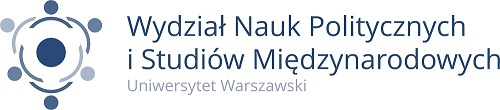 Ankieta dotycząca praktyk studenckich Proszę wypełnić ankietę zgodnie z instrukcją zawartą w pytaniu. Ankieta ma charakter poufny, a uzyskane odpowiedzi będą przetwarzane przez pełnomocnika ds. praktyk WNPiSM Uniwersytetu Warszawskiego.Miejsce odbywania praktyk / stażu (wpisać pełną nazwę instytucji, zakładu, przedsiębiorstwa)
……………………………………………………………………………………………………………………………………………………………………………………………………….Czas trwania praktyk / stażu (wartość wyrażona w tygodniach)
…………………………………………………………………………………………………..Proszę o wybranie jednej odpowiedzi spośród podanej kafeterii: „zdecydowanie tak”, „raczej tak”, „ani tak, ani nie”, „raczej nie”, „zdecydowanie nie”.Czy odbyte praktyki spełniły Pana/i oczekiwania zawodowe?zdecydowanie tak raczej takani tak, ani nieraczej niezdecydowanie nieCzy w trakcie trwania praktyk nabył/a Pan/i nowe doświadczenie zawodowe?zdecydowanie tak raczej takani tak, ani nieraczej niezdecydowanie nieCzy doświadczenie zawodowe zdobyte przez Pana/ią w trakcie praktyk koresponduje 
z Pana/i kierunkiem studiów? (zaznaczają osoby, które w pytaniu 4 udzieliły odpowiedzi pozytywnej)zdecydowanie tak raczej takani tak, ani nieraczej niezdecydowanie nieCzy w trakcie odbywania praktyk wykorzystał/a Pan/i wiedzę zdobytą w trakcie studiów na Wydziale NPiSM?zdecydowanie tak raczej takani tak, ani nieraczej niezdecydowanie nieCzy wiedza nabyta w trakcie studiów na Wydziale NPiSM pomogła Panu/i w realizacji zadań związanych z praktykami zawodowymi?zdecydowanie tak raczej takani tak, ani nieraczej niezdecydowanie nieCzy osoba sprawująca nad Panem/nią opiekę w trakcie praktyk była osobą pomocną 
w realizacji zadań?zdecydowanie tak raczej takani tak, ani nieraczej niezdecydowanie nieCzy osoby, z którymi Pan/i pracował/a w trakcie praktyk były pomocne w realizacji zadań?zdecydowanie tak raczej takani tak, ani nieraczej niezdecydowanie nieCzy poleciłby/poleciłaby Pan/i innym studentom odbywanie praktyk instytucji, 
w której Pan/i je odbyła?zdecydowanie tak raczej takani tak, ani nieraczej niezdecydowanie nieProszę scharakteryzować rodzaj zadań wykonywanych w trakcie praktyk:……………………………………………………………………………………………………………………………………………………………………………………………………………………………………………………………………………………………………………………………………………………………………………………………………………………………………………………………………………………………………………………………………………………………………………………………………………………………………………………………………………………………………………………………………………………………………………………………………………………………………………………………………………………………………………………………………………………………………………………………………………………………………………………………………………………………………………………………………………………………………………………………………………………………………………………………………………………………………………………………………………………………………………………………………………………………………………………………………………………………………………………………………………………Proszę napisać dodatkowe uwagi dotyczące przebiegu i charakteru praktyk, jeżeli takowe są.…………………………………………………………………………………………………………………………………………………………………………………………………………………………………………………………………………………………………………………………………………………………………………………………………………………………………………………………………………………………………………………………………………………………………………………………………………………………………………………………………………………………………………………………………………………………………………………………………………………………………………………………………………………………………………………………………………….Proszę w skali od 1 do 10 dokonać oceny przebiegu praktyk (1 przyjmuje wartość najniższą, a 10 najwyższą)……………………………………………..Proszę w skali od 1 do 10 dokonać oceny opiekuna praktyk (1 przyjmuje wartość najniższą,a10 najwyższą)………………………………………………Płeć:KobietaMężczyzna Wiek:………………